Disciplina: 09296P – Práticas Matemáticas nos Anos Iniciais do Ensino FundamentalCréditos: 02Carga Horária: 30hEmenta: Construção e compreensão dos conceitos matemáticos envolvidos nos quatro eixos da Matemática dos anos iniciais do Ensino Fundamental. Discussões teórico-metodológicas relacionadas às práticas de ensino que venham a favorecer o desenvolvimento dos conceitos matemáticos, bem como, dos princípios lógicos deste campo.Bibliografia:CARRAHER, T.; CARRAHER, D.; SCHLIEMANN, A. Na vida dez, na escola zero. 10.ed. São Paulo: Cortez, 1995. D ‘AMBRÓSIO, U. Etnomatemática. 2.ed. São Paulo: Ática , 1993. KAMII,C. A criança e o número. 14.ed. São Paulo: Papirus, 1991. KAMII, C. HOUSMAN, L.B. Crianças pequenas reinventam a aritmética: implicações da teoria de Piaget. 2. ed. Porto Alegre: Artmed, 2002. NUNES, T; BRYANT, P. Crianças fazendo matemática. Porto Alegre: Artmed, 1997.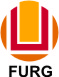 SERVIÇO PÚBLICO FEDERALMINISTÉRIO DA EDUCAÇÃOUNIVERSIDADE FEDERAL DO RIO GRANDE – FURGPROGRAMA DE PÓS-GRADUAÇÃO EDUCAÇÃO EM CIÊNCIAS: QUÍMICA DA VIDA E SAÚDE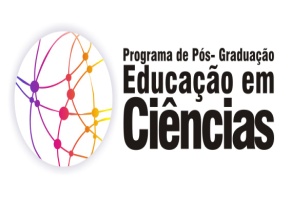 